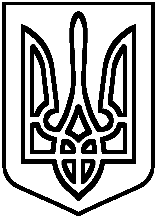 МНІСТЕРСТВО ОСВІТИ І НАУКИ УКРАЇНИФАСТІВСЬКА  РАЙОННА  РАДАКИЇВСЬКОЇ ОБЛАСТІОПОРНИЙ ЗАГАЛЬНООСВІТНІЙ НАВЧАЛЬНИЙ ЗАКЛАДВЕПРИЦЬКА ЗОШ І-ІІІ СТ.Ідентифікаційний код 248928 59   08531,  Фастівський р-н, Київська обл. с. Веприк, вул. Стеценка, 3   (04565) 45-430 E-mail: veprikzosh@ukr.netHAKAЗвід «01» вересня 2017 p.   							№ 124Про організацію роботи ГПДта зарахування учнів 2-4 класів до ГПДВідповідно до Листа Міністерства освіти і науки України «Про організацію роботи середньої загальноосвітньої школи повного дня і груп продовженого дня» від 27.06.2001 №1/9 – 245, Державних правил і норм влаштування, утримання загальноосвітніх  навчальних закладів та організації навчально-виховного процесу, затверджених постановою Головного державного санітарного лікаря України від 14.08.2001 №63, на підставі заяв батьків, у яких є потреба в перебуванні їхніх дітей після закінчення навчальних занять в групі продовженого дня,наказую :Укомплектувати  групу продовженого дня учнів 2-4 класів кількістю 37 учнів у складі :                                                          2 класБарановський НазарЄрасько ІванкаЄрасько КарінаКотляр ВікторіяМиколайчик НаталіяПащенко ГалинаПогребняк ДенисХоменко АннаЦибуленко ВікторіяЦируль Вікторія3 класБарановський ЄгорБисикало Кирило                   Грицаєннко Іванни  а           Заріпову Альбіну	                  Куліш Артем                   Орлівський Максим          Осінський Володимир Погребняк Артьом Поштаренко Анастасія   Стефанюк РоманШаманська Анастасія     Юнак Олександр             4 класАндреєв Богдан              Бородін Іван                    Гірченко ІгорГрищенко Ігор       Жеребнюк Владислава Клюшніков РоманПігас Дарина Пономаренко Дарина Ромаєв Богдан Сороки Дмитра Стефанюк Микола Ференц Тетяна Цируль ДмитроШатило Ірина Призначити вихователями ГПД на 0,25 ставки кожного:Демченко В.П., учителя математики і фізики;Коноваленко Н.В., учителя 2 класу.Затвердити режим роботи груп продовженого дня (додаток).Визначити вихователів ГПД відповідальними за:стан і організацію навчально-виховного процесу в групі  продовженого дня;охорону життя та здоров’я дітей;ведення журналу групи продовженого дня;облік руху учнів в ГПД.Контроль за виконанням даного наказу покласти на заступника директора школи з навчально-виховної роботи Федорович О.С.Директор ОЗНЗ Веприцька ЗОШ І-ІІІ ст.                                                      В.В.Халюк	З наказом ознайомленіВ.П.Демченко                             Н.В.Коноваленко                     О.С.Федорович  Додаток до наказу по Веприцькій ЗОШ І-ІІІ ст.від  01.09.2017 № 124Режим групи продовженого дня учнів 1-4 класівПонеділок – п’ятниця  Харчування вихованців групи продовженого дня: 1210- 1230Підготовка матеріалів до виховних годин: 1300 - 1315 Взаємозв’язок з класоводами: інформація про відсутніх учнів, ознайомленнч з домашніми завданнями. Прийом та організація дітей: 1315 - 1320Прогулянка, рухливі ігри, спортивна година: 1320 -  1420Повернення з прогулянки, бесіда, виховна година: 1420 – 1440Самопідготовка: 1440 - 1550Індивідуальна робота з учнями. Розвиток читацьких та обчислювальгих навичок: 1550 - 1610Відхід дітей додому: 1610 - 1615 